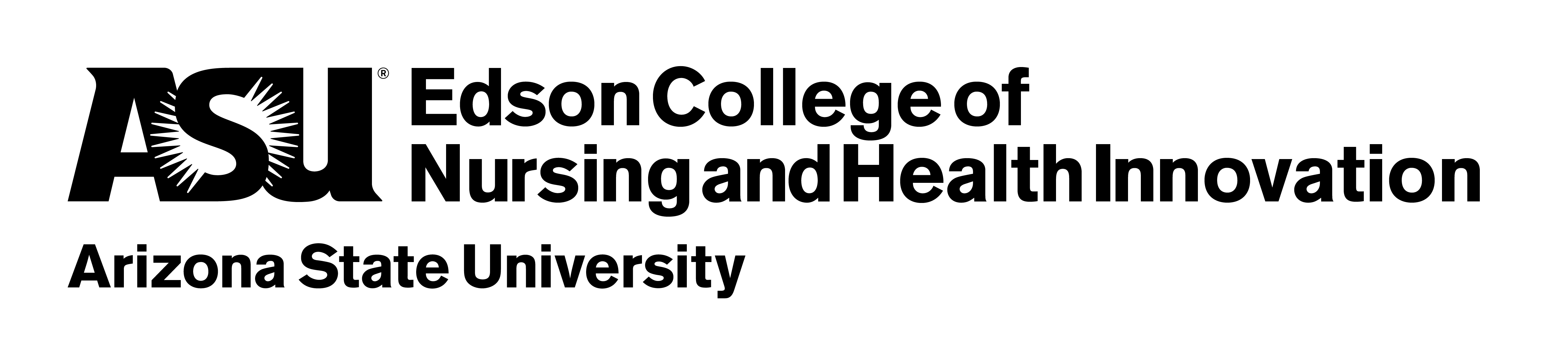 Fax Cover SheetFax Cover SheetDate:       To:From:Fax:Fax:Phone:Phone:Re:Pages:Comments:       Comments:       Comments:       Comments:       